Please note: group size approximately 4 pupilsW/C 30th MarchEYFS & KS1 Group 1EYFS & KS1 Group 2KS2 Group 3KS2 Group 4KS2 Group 5MondayChildren will be taught how to use different textiles to create and design their own character puppetTextile workshop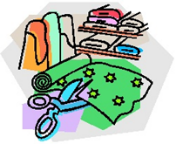 Textile workshop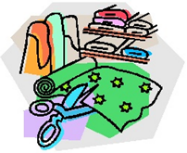 Textile workshop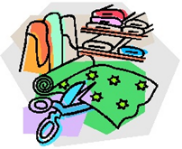 Textile workshop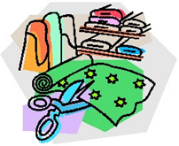 Textile workshop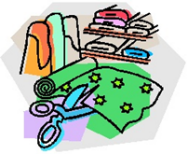 TuesdayChildren will cook a main course in the food technology classroom to take home for their family’s evening mealCooking workshop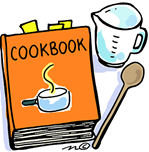 Cooking workshopCooking workshopCooking workshopCooking workshopWednesdayChildren will have a golf lesson by a specialist PE teacher on the school’s sports fieldGolf lesson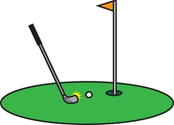 Golf lesson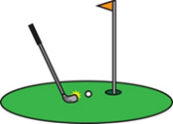 Golf lesson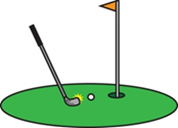 Golf lessonGolf lessonThursdayChildren will make a space rocket taught by a specialist science teacher in the labScience workshop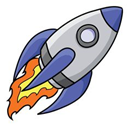 Science workshopScience workshopScience workshopScience workshopFridayChildren will be taught basketball skills by a specialist PE teacher in the sports hallBasketball skills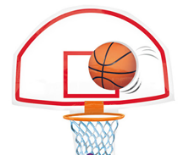 Basketball skills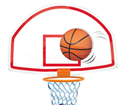 Basketball skillsBasketball skillsBasketball skills